Outreach Notice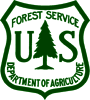 Alaska & Pacific Northwest Region 
2023/2024 Centralized Fire HireHiring - Permanent / Permanent Seasonal GS-0462-03 thru GS-0462-09
Announcement Open in USAJOBS:Thursday, August 31, 2023, to Friday, September 29, 2023Today’s Date: August 6, 2023The Alaska and Pacific Northwest Region Fire and Aviation management program is looking for a committed, hardworking, highly skilled workforce to manage and suppress wildfires and work in fuels management on 19 National Forests located in Alaska, Oregon and Washington. The fire and aviation management program is a rewarding career and requires talented people working safely as part of a team in a variety of specialized positions. We are hiring for the following areas within fire, fuels and aviation: This outreach includes entry level GS-0462-03 wildland fire apprentice through GS-0462-09 current career permanent fulltime and permanent seasonal fire, aviation, and fuels positions. Vacancy announcements for these positions are posted on the U.S. Government's official website for employment opportunities at USAJobs. Region 6 & 10 announcements are a combination of national and regional vacancy announcements. Vacancy announcements Open for application submission:August 31, 2023 to September 29, 2023 (8:59 PM pacific time).Those who wish to be considered for these positions in the Fall Fire Hire event must apply to the vacancy announcements of interest by the closing date of the announcement and select all duty locations you are interested in applying to for each specific job announcement. Centralized Fire Hire is implemented to streamline the hiring process for permanent fire positions and provide consistent hiring around the Region and throughout the agency. This hiring process assists the national forests in the Alaska and Pacific Northwest Region to fill vacancies in a more efficient and timely manner.Backfill InformationYou are encouraged to review all positions and duty locations, currently vacant or encumbered (filled), and contact individuals listed for more information on any position you are interested in. The Centralized Fire Hire Event utilizes a backfill process, a position currently encumbered, which becomes vacant during this hiring event for any announcement listed in this outreach notice, may immediately be filled through the fire hire process. Known Vacancy, Position Information and Job Announcement Number’sCurrent Vacancy information for all Alaska and Pacific Northwest Forests:    R6 Permanent Fire Hire webpage. ***You are Encouraged to access the Current Vacancy Information on the R6 Permanent Fire Hire webpage where you will find contact information for each position*** To express interest, please call or email along with respond to the outreach using the form located on the last page of this document if you are interested in filling a vacant position through the Fire Hire process. Your response is important.  Please address your outreach response to the contact listed for each location. Additional information about the position is available from the contact information.Position Information available by following the links:Interactive Map Of Position Locations In Alaska / Oregon / WashingtonExcel Spreadsheet Of Duty Locations And Position InformationThe following table lists the specific position and associated announcement number planned for centralized hiring.  Announcements are open August 31, 2023 to September 29, 2023 (8:59 pm pacific time zone).  Once the job announcement is open within USAJobs, you may search by the specific Job Announcement Number.Announcements are combined for both Regions unless noted next pagePertinent Job Announcement Information:Direct Hire AuthorityApplications will be accepted from any U.S. citizen. All vacancy announcements will be filled utilizing a Direct-Hire Authority.  All applicants who meet the minimum qualifications, to include any selective placement factor(s), if applicable, will be referred to the selecting official. Before a certificate is issued to the selecting official, the resume is reviewed to ensure you meet all the qualification requirements. A rating will not be used; veteran's preference does not apply due to the existence of the Direct Hire authority for this position.Interagency Fire Program Management/Forest Service Program Management (IFPM/FSFPM) Review the required documents section and selective placement factors for each job announcement applying to.  All positions, with the exception of the Wildland Fire Apprentice, GS-3 level, require previous wildland fireline experience in a primary rigorous position and/or specific National Wildland Coordination Group (NWCG) qualifications to be considered eligible to apply. For specific questions on Interagency Fire Program Management/Forest Service Program Management (IFPM/FSFPM) qualifications for specific qualifications please visit:   IFPM/FSFPM Crosswalk.  Verification that applicants meet selective placement factors can be provided by submitting a current Incident Qualification Certification System (IQCS) Master Record or a completed NWCG Taskbook with the front cover and Verification/Certification of Completed Task Book for the Position completely filled out (Legibility) and signed by the Final Evaluator and Certifying Official, if a master record is not available.***New for 2024 Centralized Fire Hire***Selective Placement Factors for IFPM/FSFPM must be met at the time of Selection.  Previously selective placement factors must have been met by the close of the job announcement. For 2024, during the selection process, applicants tentatively selected for a position with NWCG Incident Qualification selective placement factors who submitted IQCS master record and do not meet the IFPM/FSFPM qualifications for the position at time of applying, will be contacted to request verification of qualifications for the position. An IQCS master record or other recognized document must be provided to verify Selective placement factors.  Failure to provide the information or respond will result in disqualification for the position. Process and TimelineHow to Apply:Please print and read the entire announcement and all the instructions before you begin.You must complete the application process and submit all required documents electronically by 11:59 p.m. Eastern Time (8:59 pm pacific time) on the cut-off date or closing date of the announcement. Assistance is available during business hours (normally 8:00 a.m. - 4:00 p.m., Monday - Friday). Applying online is highly encouraged. If applying online poses a hardship, please contact FS HRM Contact Center Phone: 877-372-7248 Option 2 well before the closing date for an alternate method. All hardship application packages with supporting documents must be received no later than noon on the closing date of the announcement in order to be entered into the system prior to its closing. This agency provides reasonable accommodation to applicants with disabilities on a case-by-case basis. Please contact FS HRM Contact Center if you require this for any part of the application and hiring process.Step1 – Create a USAJOBS account (If you do not already have one) at www.usajobs.gov. It is recommended that as part of your profile you set up automatic email notification to be informed when the status of your application changes. If you choose not to set up this automatic notification, then you will have to log into your USAJOBS account to check on the status of your application.Step 2 - Create a Resume with USAJOBS or upload a Resume into your USAJOBS account. You may want to customize your resume to ensure it documents duties and accomplishments you have gained that are directly related to this position in order to verify that qualifications are met. In addition, your resume must support your responses to the online questionnaire (you may preview the online questionnaire by clicking on the link at the end of the How You Will Be Evaluated section of the job announcement).Step 3 - Click "Apply Online" Follow the prompts to complete the Occupational Questionnaire and attach any additional documents that may be required. You can update your application or documents anytime while the announcement is open. Simply log into your USAJOBS account and click on "Application Status." Click on the position title, and then select "Update Application” to continue.
The following documents must be submitted to constitute a complete application package. It is your responsibility to ensure that all required documents are received within the required timeframes. Our office cannot be responsible for incompatible software, delays in the mail service etc. Failure to submit required, legible documents will result in elimination from consideration.Resume that includes the following information: 1) job information for which you are applying; 2) personal information; 3) education; 4) work experience; and, 5) other qualifications (including IQCS Master Record).College Transcripts if education is required for meeting basic qualifications and/or you are substituting education for specialized experience. An unofficial copy is sufficient with the application, however, if selected, an official college transcript will be required.DD-214 (Member 4 Copy) and/or SF-15 Application for 10-point Veteran Preference if claiming Veterans’ Preference or eligibility for appointment under the VRA, VEOA, or 30% Disabled Veterans hiring authority.IQCS Master Record showing your training and qualifications for the position. If an IQCS Master Record is not available, some form of documented proof of training and qualifications will be needed for most positions.NOTE: If a document is resubmitted, it replaces the previous submission, which means the previous document is no longer available to the Human Resources Office. If you are adding to, rather than replacing a previous submission, you must upload both the old document and the new document.Agency Contact Information:HRM Contact CenterPhone: 877-372-7248 Option 2TDD: 800-877-8339Email: SM.FS.FSJobs@usda.gov Agency Information: USDA Forest Service Do not mail in applications. See instructions on How to Apply. Things to keep in mind when applying:Vacancy Announcements on USAJobs will give examples of the specialized experience for each position advertised. Ensure your resume matches the listed specialized experience requirement in plain language. This should be listed under a work experience that shows title, series/grade (if applicable) and time period performed (work schedule, hours worked per week, dates of employment) so that HR can properly credit. Review the “Requirements” section of the Job Announcement; identify the conditions of employment and specialized experience required for the position. This information must be specifically documented in your resume clearly show that you possess the experience requirements.Review the “Required Documents” section of the announcement to ensure all required documents listed in the vacancy announcement are attached to your application.Allow yourself plenty of time to apply for positions. The USAStaffing system closes all announcements at midnight Eastern on closing date.Print and read the entire vacancy announcement to ensure you have included all required information and documents.Ensure you have a current IQCS Master Record (For Fire Positions Only)Other places to have questions answered or get further information:Visit Next Steps for Job Seekers webpage: https://www.fs.usda.gov/working-with-us/jobs/next-stepsHere you will find past recorded webinars on specific topics for hiring.Visit the Hiring Calendar page to actively participate in Live Webinars occurring during August and September.USA Jobs YouTube Videos: How to Apply for Federal Jobs Outreach NoticePacific Northwest Region Fire HireOutreach Notice ReplyIf you are interested in any of these positions, please complete the following information by September 29, 2023 and send to the respective contacts for the duty location/s your applying for listed in the Pacific Northwest Region Fire Hire Outreach located on the R6/10 Permanent Fire Hire webpage.Please respond to the outreach if you are interested in filling either a vacant position or one that may become vacant through the Fire Hire process. Your response is important in allowing supervisors to know who has applied to their positions and allows you the opportunity to learn more about the position prior to it being filled.Personal Information:Name: Address: E-mail: Phone:Current title/series/grade:Do you qualify for the 462 Series:	Yes	NoAre you currently a permanent Federal employee? 	Yes	NoIf YES, current Agency and location: Current Red Card Qualifications:District (AFMO-Operations)District (AFMO -Fuels)Air AttackTraining Specialist Job Corps FAFMOHelitack Crew/Rappel ModuleDispatcher – Initial AttackType 1 Interagency Hotshot CrewSmokejumperFuels TechnicianType 2 Initial Attack HandcrewAirtanker BaseFire PreventionWildland Fire Use ModuleEntry Level Forestry AidWildland Fire Engine Crew10-Person Wildland Fire /Handcrew ModuleSeries|GradePositionAnnouncement NumberLeadershipGS-0462-8|9Supervisory Forestry Tech– District AFMO (OPS-High)24-FIRE-P1R146-DZAFMOH-89DHLeadershipGS-0462-8|9Supervisory Forestry Tech – District AFMO (OPS-Moderate)24-FIRE-P1GVA-DZAFMOM-89DHLeadershipGS-0462-8|9Forestry Technician - ATGS24-FIRE-P1GVA-ATGS-89DHLeadershipGS-0462-8|9Supervisory Forestry Tech – Job Corps FAFMO24-FIRE-P1GVA-JCAFMO-89DHLeadershipGS-0462-8|9Forestry Technician – Training Specialist24-FIRE-P1GVA-TRNG-89DHLeadershipGS-0462-8Forestry Technician – Fire Operations Specialist24-FIRE-P1GVA-FOS-8DHEngineGS-0462-7|8Supervisory Fire Engine Operator (SFEO)24-FIRE-P1R146-SFEOH-78DHEngineGS-0462-7|8Supervisory Fire Engine Operator (SFEO)24-FIRE-P1R146-SFEOH-78DHEngineGS-0462-6|7Fire Engine Operator (FEO)24-FIRE-P1R146-FEOH-67DHEngineGS-0462-6|7Fire Engine Operator (FEO)24-FIRE-P1R146-FEOH-67DHEngineGS-0462-5|6Lead Forestry Technician (AFEO)24-FIRE-P1R146-AFEO-56DHEngineGS-0462-4|5Forestry Technician - Engine Senior FFT24-FIRE-P1R146-ENGSRFF-45DHEngineGS-0462-4|5Forestry Technician - Engine Senior FFT24-FIRE-P1R146-ENGSRFF-45DHHandcrewGS-0462-8|9Wildland Fire Use Module - Supervisor 24-FIRE-P1GVA-WFMSUP-89DHHandcrewGS-0462-7|8Wildland Fire Use Module - Assistant 24-FIRE-P1GVA-HCREWT1-78DHHandcrewGS-0462-7|8Handcrew Supervisor
(High Complexity)24-FIRE-P1GVA-HCREWT2-78DHHandcrewGS-0462-6|7Handcrew Supervisor
(Moderate Complexity)24-FIRE-P1GVA-CREWSUP-67DHHandcrewGS-0462-6|7Handcrew Asst. Supervisor
(High Complexity)24-FIRE-P1GVA-HCREWT2-67DHHotshotGS-0462-9Supervisory IHC Superintendent24-FIRE-P1GVA-IHCSUPT-9DHHotshotGS-0462-7|8Supervisory Forestry Technician
IHC Asst. Supt.24-FIRE-P1GVA-IHCASST-78DHHotshotGS-0462-6|7Hotshot Squad Leader24-FIRE-P1GVA-IHCSQLR-67DHHotshot / HandcrewGS-0462-5|6Lead Forestry Technician 
(Hotshot/ Handcrew)24-FIRE-P1R146-HCREW-56DHHotshot / HandcrewGS-0462-5|6Lead Forestry Technician 
(Hotshot/ Handcrew)24-FIRE-P1R146-HCREW-56DHHotshot / HandcrewGS-0462-4|5Forestry Technician - Senior FFT 
- Hotshot/Handcrew24-FIRE-P1R146-IHCHCRW-45DHHotshot / HandcrewGS-0462-4|5Forestry Technician - Senior FFT 
- Hotshot/Handcrew24-FIRE-P1R146-IHCHCRW-45DHHotshot / HandcrewGS-0462-4|5Forestry Technician - Senior FFT 
- Hotshot/Handcrew24-FIRE-P1R146-IHCHCRW-45DHSeries|GradeSeries|GradePositionPositionAnnouncement NumberPreventionGS-0462-8|9Forestry Technician – Supervisory (Prevention)Forestry Technician – Supervisory (Prevention)24-FIRE-P1GVA-PREVSUP-89DH24-FIRE-P1GVA-PREVSUP-89DHPreventionGS-0462-8|9Forestry Technician - PreventionForestry Technician - Prevention24-FIRE-P1GVA-PREV-89DH24-FIRE-P1GVA-PREV-89DHPreventionGS-0462-8|9Forestry Technician – Non-Supervisory (Prevention)Forestry Technician – Non-Supervisory (Prevention)24-FIRE-P1GVA-PREVNS-89DH24-FIRE-P1GVA-PREVNS-89DHPreventionGS-0462-6|7Forestry Technician (Prevention)Forestry Technician (Prevention)24-FIRE-P1GVA-PREV2-67DH24-FIRE-P1GVA-PREV2-67DHDispatchGS-0462-8|9Geographic Area Communication Center – LogisticsGeographic Area Communication Center – Logistics24-FIRE-P1GVA-GACCLC-89DH24-FIRE-P1GVA-GACCLC-89DHDispatchGS-0462-8|9Forestry Technician - Assistant Center ManagerForestry Technician - Assistant Center Manager24-FIRE-P1GVA-IADISP-89DH24-FIRE-P1GVA-IADISP-89DHDispatchGS-0462-4|5|6|7Forestry Technician - Initial Attack DispatcherForestry Technician - Initial Attack Dispatcher24-FIRE-P1GVA-IADIS-4567DH24-FIRE-P1GVA-IADIS-4567DHFuelsGS-0462-8|9GS-0462-8|9Supervisory District Fuels AFMOSupervisory District Fuels AFMO24-FIRE-P1R146-DFUELS-89DHFuelsGS-0462-8|9GS-0462-8|9Non-Supervisory District Fuels AFMONon-Supervisory District Fuels AFMO24-FIRE-P1R146-DFUEL-89DHFuelsGS-0462-8GS-0462-8Forestry Technician (Fire/Fuels) - District Fuels TechnicianForestry Technician (Fire/Fuels) - District Fuels Technician24-FIRE-P1R146-FFUELS-8DHFuelsGS-0462-6|7GS-0462-6|7Forestry Technician (Fire/Fuels) - District Fuels TechnicianForestry Technician (Fire/Fuels) - District Fuels Technician24-FIRE-P1R146-DFUEL-67DHFuelsGS-0462-5GS-0462-5Forestry Technician - FuelsForestry Technician - Fuels24-FIRE-P1R6GVA-FUEL-5DHAirtanker BaseGS-0462-8|9GS-0462-8|9Forestry Technician - Airtanker Base Manager Forestry Technician - Airtanker Base Manager 24-FIRE-P1GVA-AIRTNK-89DHAirtanker BaseGS-0462-7|8GS-0462-7|8Forestry Technician Asst. Airtanker Base ManagerForestry Technician Asst. Airtanker Base Manager24-FIRE-P1GVA-AIRTNK-78DHAirtanker BaseGS-0462-6|7GS-0462-6|7Forestry Technician (Asst. Airtanker Base Technician)Forestry Technician (Asst. Airtanker Base Technician)24-FIRE-P1GVA-AIRTNK-67DHAirtanker BaseGS-0462-5GS-0462-5Forestry Technician (Airtanker Base Technician)Forestry Technician (Airtanker Base Technician)24-FIRE-P1GVA-AIRTNK-5DHHelitackGS-0462-9GS-0462-9Sup. Forestry Tech. Helitack Manager – Region 6
Sup. Forestry Tech. Helitack Manager – Region 10Sup. Forestry Tech. Helitack Manager – Region 6
Sup. Forestry Tech. Helitack Manager – Region 1024-FIRE-P1GVA-HLTKMGR-9DH
24-FIRE-P1GVA-HELIMGR-89DHHelitackGS-0462-7|8GS-0462-7|8Supervisory Forestry Technician (Helitack) - Asst. ManagerSupervisory Forestry Technician (Helitack) - Asst. Manager24-FIRE-P1GVA-HTKASST-78DHHelitackGS-0462-6|7GS-0462-6|7Forestry Technician Helitack Squad LeaderForestry Technician Helitack Squad Leader24-FIRE-P1GVA-HTKSQLR-67DHHelitackGS-0462-4|5GS-0462-4|5Forestry Technician (Helitack) - Senior FFTForestry Technician (Helitack) - Senior FFT24-FIRE-P1GVA-HTKSRFF-45DHSmokejumperGS-0462-8|9GS-0462-8|9Supervisory Forestry Technician - SmokejumperSupervisory Forestry Technician - Smokejumper24-FIRE-P1GVA-SSMKJP-89DHSmokejumperGS-0462-7|8GS-0462-7|8Forestry Technician (Smokejumper Spotter)Forestry Technician (Smokejumper Spotter)24-FIRE-P1GVA-SMKJMP-78DHSmokejumperGS-0462-7GS-0462-7Forestry Technician (Smokejumper Squad Leader)Forestry Technician (Smokejumper Squad Leader)24-FIRE-P1GVA-SMKJMP-7DHSmokejumperGS-0462-5|6GS-0462-5|6Forestry Technician (Smokejumper)Forestry Technician (Smokejumper)24-FIRE-P1GVA-SMKJMPR-56DHSmokejumperGS-0462-5|6GS-0462-5|6Forestry Technician (Smokejumper)Forestry Technician (Smokejumper)24-FIRE-P1GVA-SMKJMPR-56DHHeavy EquipmentWG-5716-10WG-5716-10Equipment Operator – Fire DozerEquipment Operator – Fire Dozer24-FIRE-P1GVA-EQOPTR-10DHHeavy EquipmentWG-5716-8WG-5716-8Equipment Operator – Fire DozerEquipment Operator – Fire Dozer24-FIRE-P1GVA-EQOPTR-8DHEntry LevelGS-0462-3|4 FPL 5GS-0462-3|4 FPL 5Wildland Forestry Aid – Region 6
Wildland Forestry Aid – Region 10Wildland Forestry Aid – Region 6
Wildland Forestry Aid – Region 1024-FIRE-P1R36OCR-FFTR-34DH
24-FIRE-P1R14-FFTR-34DHEntry LevelGS-0462-3|4 FPL 5GS-0462-3|4 FPL 5Wildland Forestry Aid – Region 6
Wildland Forestry Aid – Region 10Wildland Forestry Aid – Region 6
Wildland Forestry Aid – Region 1024-FIRE-P1R36OCR-FFTR-34DH
24-FIRE-P1R14-FFTR-34DHAugust 7, 2023Outreach begins.  Information is available on the Pacific Northwest Region website listing all vacant permanent fire vacancies and locations from the GS-0462-3 through 9 levels for Alaska, Oregon and Washington.August 31, 2023Single Vacancy Announcement for all GS-3 through GS-9 Positions open in USA Jobs.Apply through www.usajobs.gov. Applicants are encouraged to apply for multiple locations (where they would accept a position if offered), even if positions for certain locations in which you are interested are not listed as vacant. Vacancies may occur during the hiring process and could be filled during Selection Week.September 29, 2023Application deadline – all vacancy announcements close at 8:59 pm (pacific time)October 23, 2023Certificate of eligible applicants are referred to the hiring managers.  Applicants should check their email or login to their USAJobs Profile to check the status of their application at this time to determine if they were “referred to selecting official”.  During this time hiring managers review applicant resume and other supporting documentation and request references.November 6 – December 8, 2023Selections. Representatives from each forest will make recommendations for hiring. Selected Applicants will be notified by a Forest Service representative by phone. Applicants should be readily available during this time frame. Traditionally higher graded GS levels are filled during the first, moving to lower grade levels during the second week of selections.During the selection period, candidates will be given 4 hours to respond to voicemails or emails from the recommending officials. March, 2023Latest possible effective dates for new hires.